LEVANA PUBLIC SCHOOL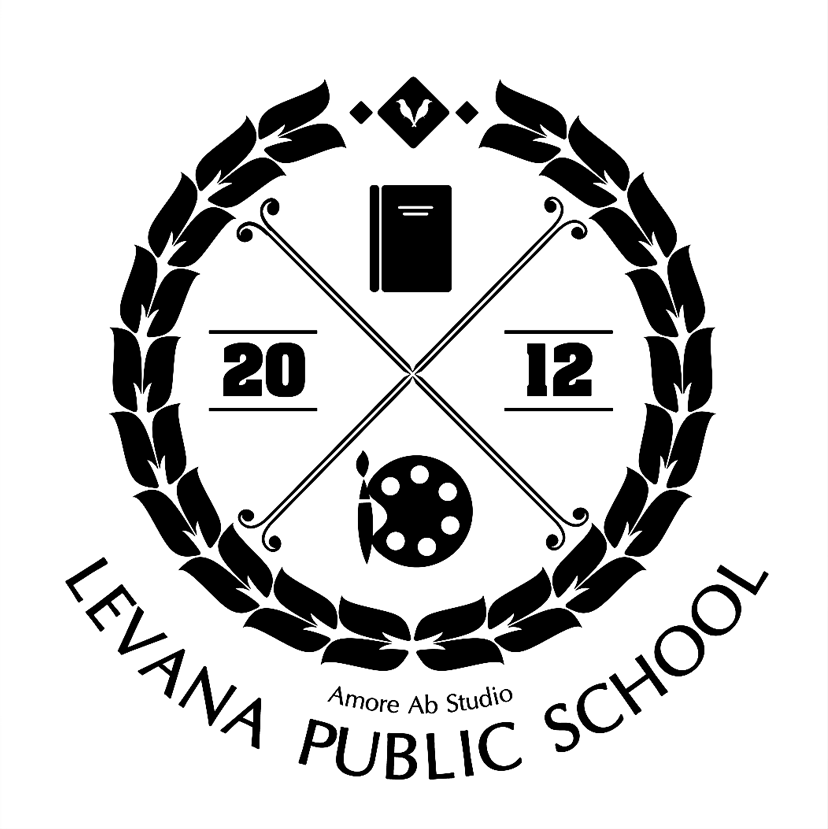 Chakia, Varmadia, East Champaran, Bihar(845412)Affiliated to CBSE New Delhi&(Run by: SAVITRI JAGDISH CHARITABLE TRUST)URL: www.levanapublicschool.com & Email: info@levanapublicschool.comMob: 07033647965, 07033737965Note: Fill in capital letters onlyName: ………………………………………………………………………………….Father’s name: ……………………………………………………………………..Class …………………………… Section ………………………………………….Address…………………………………………………………………………………Mobile No. …………………………………………………………………………..Aadhar No. …………………………………………………………………………..              * ENCLOSURES (All the documents are mandatory at the time of admission, please put X in the relevant boxes)	Blood group report			Birth Certificate				Aadhar Card	Transfer Certificate original copy (if applicable)		Passport size photo of child ( 5 pcs)				Aadhar Card copy of parent	Passport size photo of parent (2 each)			Progress Report Card      Receipt No.	                     Adm. No.			                   The child is fit for classAdmission in charge										Principal 